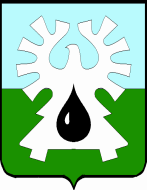 ГОРОДСКОЙ ОКРУГ УРАЙХАНТЫ-МАНСИЙСКОГО АВТОНОМНОГО ОКРУГА - ЮГРЫ ДУМА ГОРОДА УРАЙ  РЕШЕНИЕот 23.12.2021                                                                                                     № 41О внесении изменений в бюджет городского округа Урай Ханты-Мансийского автономного округа-Югры на 2021 год и на плановый период 2022 и 2023 годов                                                     Рассмотрев представленный главой города Урай проект решения Думы города Урай «О внесении изменений в бюджет городского округа Урай Ханты-Мансийского автономного округа -Югры на 2021 год и на плановый период 2022 и 2023 годов», Дума города Урай решила:1. Внести в решение Думы города Урай от 01.12.2020 №99 «О бюджете городского округа Урай Ханты-Мансийского автономного округа - Югры на 2021 год и на плановый период 2022 и 2023 годов» (в редакции решений Думы города Урай от 18.02.2021 №5, от 29.04.2021 №33, от 21.06.2021 №47, от 25.11.2021 №26)  следующие изменения:В статье 1:а) в части 1 в пункте 1 цифры «3 540 333,4» заменить цифрами                      «3 884 487,9», после цифр «1,1.1,1.2, 1.3» дополнить цифрами «,1.4»;б) в части 1 в пункте 2 цифры «3 763 171,9» заменить цифрами «4 051 437,7»;в) в части 1 в пункте 3 цифры «222 838,5» заменить цифрами «166 949,8»;г) в части 1 в пункте 4 цифры «80 877,5» заменить цифрами «24 988,8»;д) в части 2 в пункте 4 цифры «107 877,5», «135 877,5» заменить цифрами соответственно «51 988,8» и «79 988,8».В статье 4:а) в части 1 в пункте 1 после цифр «6,6.1,6.2,6.3,6.4» дополнить цифрами «,6.5»;б) в части 2 в пункте 1 после цифр «8,8.1,8.2,8.3,8.4» дополнить цифрами «,8.5»;в) в части 3 в пункте 1 после цифр «10,10.1,10.2,10.3,10.4» дополнить цифрами «,10.5»;г) в части 4 в пункте 1 после цифр «12,12.1,12.2,12.3,12.4» дополнить цифрами «,12.5»;д) в части 5 после цифр «14» дополнить цифрами «,14.1»;е) в части 6 в пункте 1 цифры «101 043,1» заменить цифрами «98 082,0»;ж) в части 7 в пункте 1 цифры «2 507 133,4» заменить цифрами «2 820 947,1»;з) в части 8 в пункте 1 цифры «31 615,2» заменить цифрами «27 700,9»;и) в части 12 после цифр «16,16.1,16.2.16.3» дополнить цифрами «,16.4».В статье 6:а) в части 3 после цифр «17,17.1,17.2» дополнить цифрами «,17.3»;б) в части 4 после цифр «18,18.1,18.2,18.3» дополнить цифрами «,18.4».Дополнить приложениями 1.4, 6.5, 8.5, 10.5, 12.5, 16.4, 17.3, 18.4.2. Настоящее решение вступает в силу после опубликования в газете «Знамя».	 3. Опубликовать в газете «Знамя» текстовую часть решения без графических и табличных приложений, в официальном сетевом издании «Газета «Знамя»(INFOFLAG.RU) полный текст решения.  Председатель Думы города Урай                   Председатель Думы города Урай                 Исполняющий обязанности главы города УрайИсполняющий обязанности главы города УрайА.В. ВеличкоА. Ю. Ашихмин«23» декабря 2021 г.«23» декабря 2021 г.